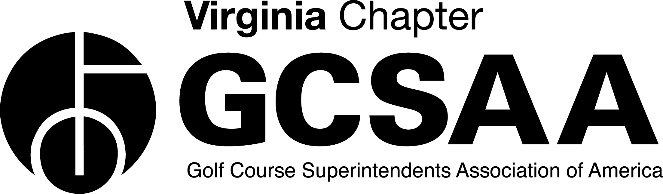 VGCSA Board MeetingHermitage Country Club10:00 a.m., November 14, 2019Attendance: Bill Keene, Jeff Whitmire, Tim Doran, Jay Wade, David Walter, Ed Eagle, Mike Mueller, Mark Cote, Sean Baskette, Aaron Wells, Josh Nunn, Kelli Gaudreau, Tyler Eastham, David NormanCall to order (10 a.m.) – Bill KeeneApproval of Minutes – Motion Sean Baskette, 2nd Jay WadeGovernment Relations Update – Kellie Gaudreau; Ambassador Program – Democrats now have control of both the House and the Senate. 21-19 Senate (D) House 55-45 (D)Filler-Corn - Speaker of the HouseCharniele Herring – Chair of House Democratic CaucusRip Sullivan – Minority Caucus Campaign ChairmanIssues that will be addressedRight to work – Gov. Northam has advised he will VETO.Ratification of the equal rights amendmentsRed flag laws will be addressed.Minimum wage increaseJames Nick will be Richmond Ambassador for GCSAAJeff Berg will take over 10th District for GCSAA AmbassadorPresident’s ReportChapter Delegates – Last week of October at GCSAA HQ in KansasBill Keene gave update from the meetingAll states will have BMP by the end of 2020GIS – will be in a different building this year in Orlando, slightly smaller building, more accessible.Concern that GIS is shrinking and will affect GCSAA fundingGCSAA ElectionsKevin Breen for Sec/Treasurer – and Kevin Sunderman from floor and Douglas Dykstra as second director, Glenn Matthews if Sunderman is not voted from floor nomination. Motion Sean Baskette, 2nd David WalterTreasurer’s ReportSlightly down in membershipVirlina Cup for 2020 prepaid 10KMotion to approve Sean Baskette, 2nd David WalterExecutive Director ReportDavid Norman gave an overview of the management report.Partners are upRounds 4 Research revenue doubled2020 BudgetDavid Norman reviewed the 2020 budgetMotion to approve – David Walter, 2nd Jay WadeLocal Associations - External VP ReportsTTA – Tim DoranLate December board meeting TBAWill brainstorm for strong leadership and board participationYear-end meeting, January 9th, location TBAODGCSA – Jay WadeAnnual Meeting December 13 at ViniterraDecided that James Nick will be new director on the board8 scholarship applications – decision will be made by 11/15Ryan Dwyer new director taking over for Doug HouserGWGCSA – David WalterYear end was 11/12 at EvergreenParticipation was down due to poor weatherDavid McGregor new Sec/TreasurerMike Owens - VPPatrick McNamara - PresidentBo Jumbercotta – Past PresidentSVTA – Ed EagleYear-end event was successful at Blue Ridge ShadowsVTA – Year-End was in OctoberBrian Kearns – New presidentMark Madonna - VPChip Bass – Sec/TreasurerJeff Snyder - DirectorScholarship Winner – Alex Cavaul from VT $1,000Successful yearBMP ProjectCommittee reportsBMP - Tim Doran looking for volunteers, Steven Ball was suggested as a candidateLooking for volunteersSteven Ball, Cutler Robinson, Mark Murphy, Mike Augustine all suggested by the board. Tim will reach out to themLook to wrap up the project in early march and have the final updates done.Mark Murphy with BCG was suggested as a committee candidateAssistants – Josh NunnSlightly higher participation than last year, presentation was well received, the topic was leadership.Annual Conference (Dec. 2-3)The board discussed the conference lineup.Golf Virlina Cup – Excellent event, Carolina’s won the cup this year. Looking to have it hosted at Farmington CC next year.Saylor – Successful event and honoring Dick Fisher was well received.Match Play recap – New champions – Chris Roberts and Paul Van Buren, successful event, everyone had a great time.Long Range PlanningSite Visits – Bill Keene stressed the important of doing site visits to get our members engaged. Chase Rogan is available to ride along on the site visits.Mark Cote suggested riding along with a distributor during the day to do site visits.Membership - Recruitment, Assistants, EM’sSite Visits may help with recruiting Assistants and Equipment Managers.Partner Program (recap)David Norman went over the partner program – raised $118,500 in 2019.No price change this year.TurfgrassVA Tech Turfgrass Research ClassicAll sponsorship revenue has been collected and will write a check to VTF $42,840Website & Social MediaUpdate pictures on the websiteOpen new way of signing up members.Upcoming EventsVGCSA Conference (Dec. 2-3)VTC Conference & Show (Jan. 21-23)GCSAA Conference & Social Event (Jan. 27-30)State Legislature Visit (January 16)MAGC Conference (Early March TBA, Farmington CC)Board Mtg. (Proposed dates 2020 – January 16, April 23, August 6, November 12)New Business Executive Session - Award Committee Voting (Buy Sod Scholarships, DSA and ESA awards), Nominating Committee (Affiliate & Assistant Reps), Staff ReviewAdjourn – 1:15 pm